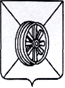                 АДМИНИСТРАЦИЯ ГРЯЗИНСКОГО                  МУНИЦИПАЛЬНОГО РАЙОНА                  Муниципальное бюджетное общеобразовательное                   учреждение средняя общеобразовательная школа                           с. Большой Самовец                                                         Приказ                                             от  01.11.2021 г. № «О создании рабочей группы по обеспечению перехода на обучениепо ФГОС НОО, ФГОС ООО»В целях обеспечения эффективного введения федеральных государственных образовательных стандартов начального общего и основного общего образования, утвержденных приказами Минпросвещения России от 31.05.2021 № 286 и № 287, в 2022-2023учебном годуПРИКАЗЫВАЮ:        1. Создать рабочую группу по обеспечению перехода на обучение по ФГОС НОО и ООО в следующем составе:- Соболева Светлана Александровна – заместитель директора по УВР;- Медведева Оксана Александровна – заместитель директора по УВР- Терехова Валентина Николаевна – заместитель директора по ВР;- Пронина Ольга Николаевна – руководитель МО гуманитарного цикла;- Комарова Галина Борисовна – руководитель МО учителей естественно- математического цикла;- Дятчина Валентина Евгеньевна – социальный педагог;- Чуносова Ольга Сергеевна – руководитель МО учителей начальных классов;         2.Утвердить положение о рабочей группе         3. Руководителем рабочей группы назначить заместителя директора по УВР Медведеву О.А.         4. Членам рабочей группы:проанализировать изменения во ФГОС НОО и ФГОС ООО в срок до10.12.2021, составить план перехода на обучение по ФГОС НОО и ООО в срок до 15.12.2021;разработать готовые к утверждению проекты основных образовательных программ НОО и ООО в срок до 31.05.2022.       5. Заместителю директору по УВР Медведевой О.А. довести настоящий приказ до членов рабочей группы и педагогов.     6. Контроль исполнения настоящего приказа оставляю за собой.                                                 Директор школы                          В.В.ГолышкинаС приказом ознакомлены:______________________Соболева С.А.______________________Чуносова О.С.______________________Медведева О.А._____________________ Комарова Г.Б._____________________  Пронина О.Н._____________________Терехова В.Н._____________________ Дятчина В.Е.